WP1 : Gestion de projet et management administratifWP2 : COMMUNICATION & PROMOTIONServicesWP3 : PROSPECTION ET DIAGNOSTIC 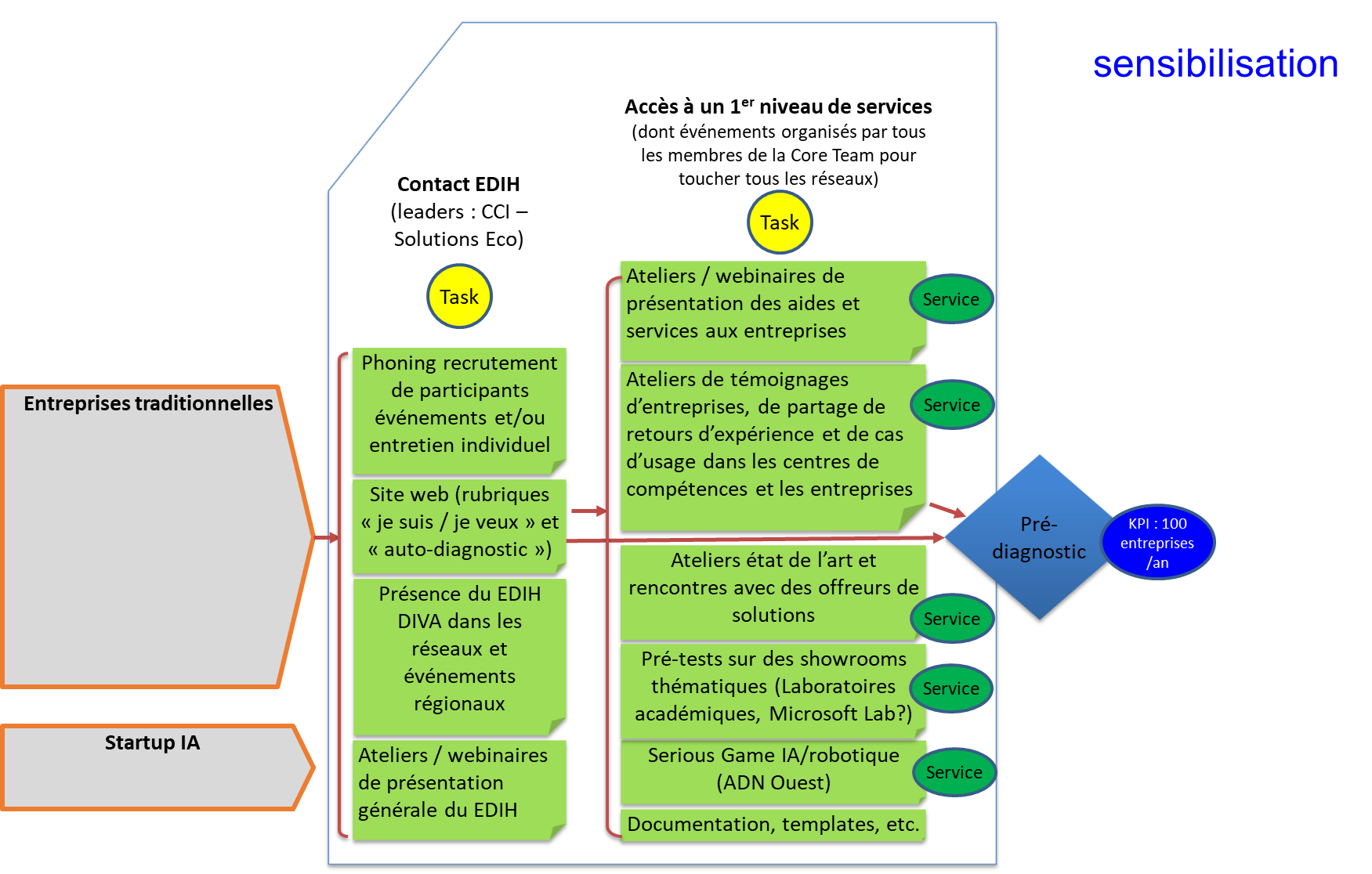 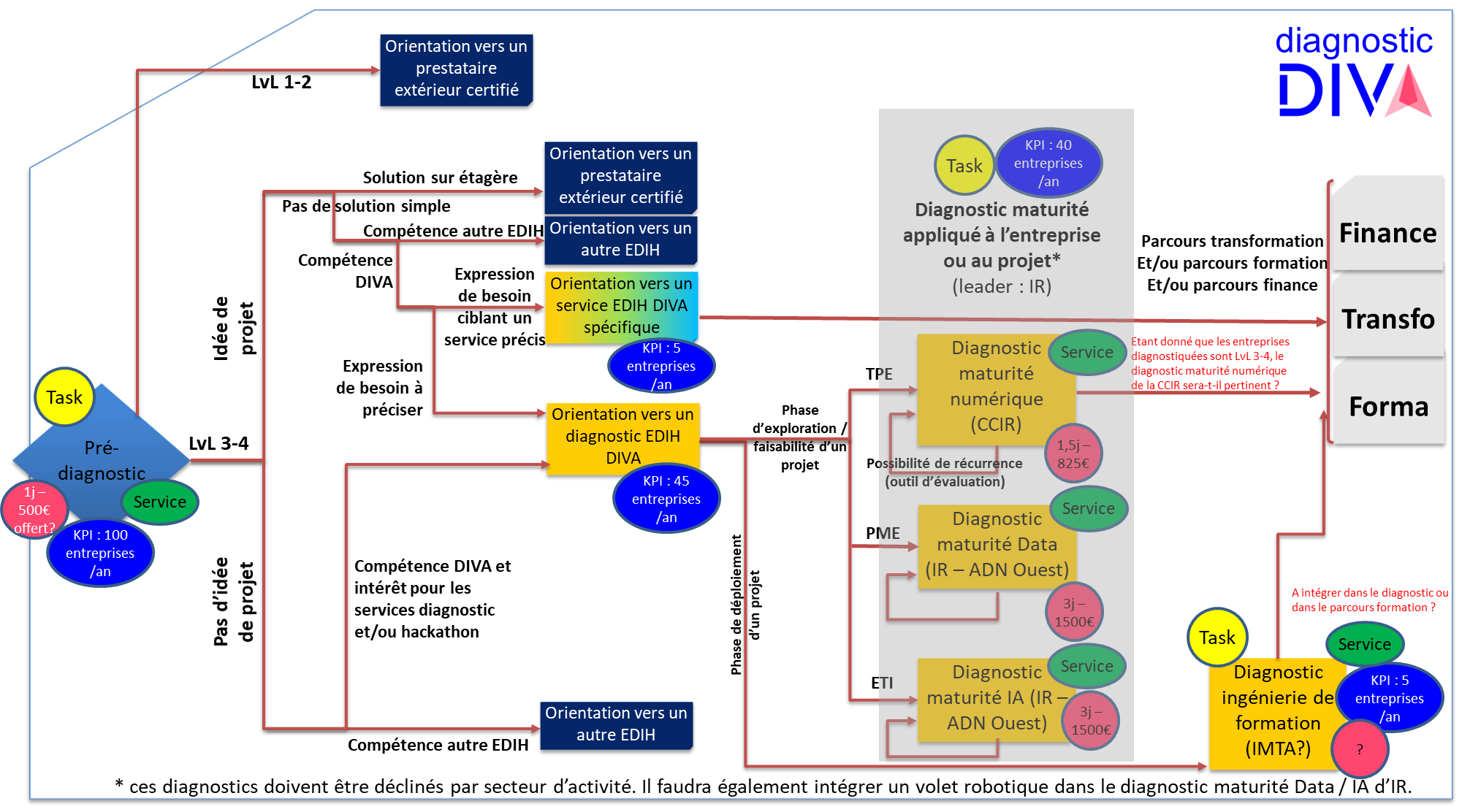 ServicesWP4 : Ecosystem and networkingWP5 : Test before invest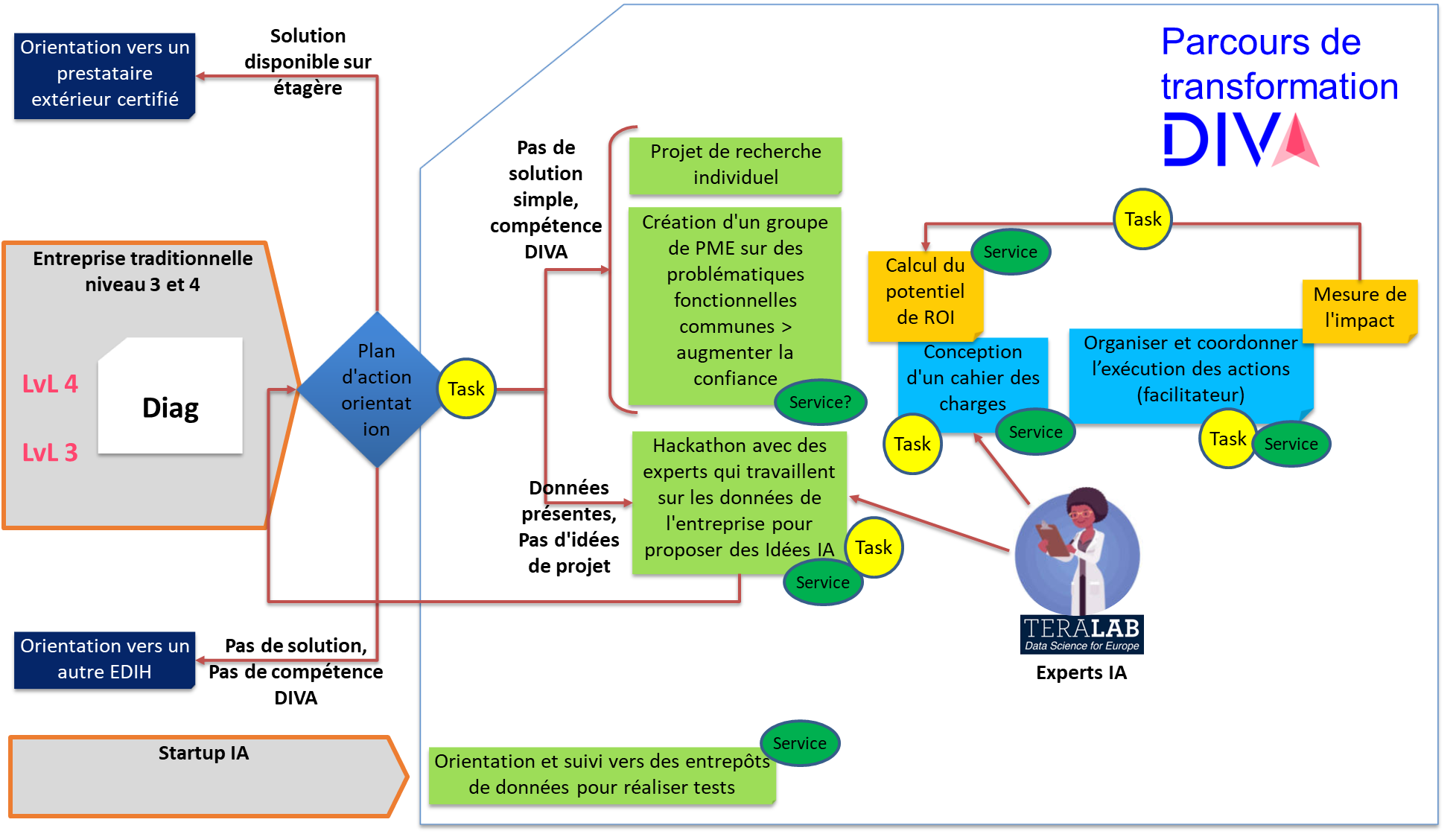 ServicesWP6 : Access to finance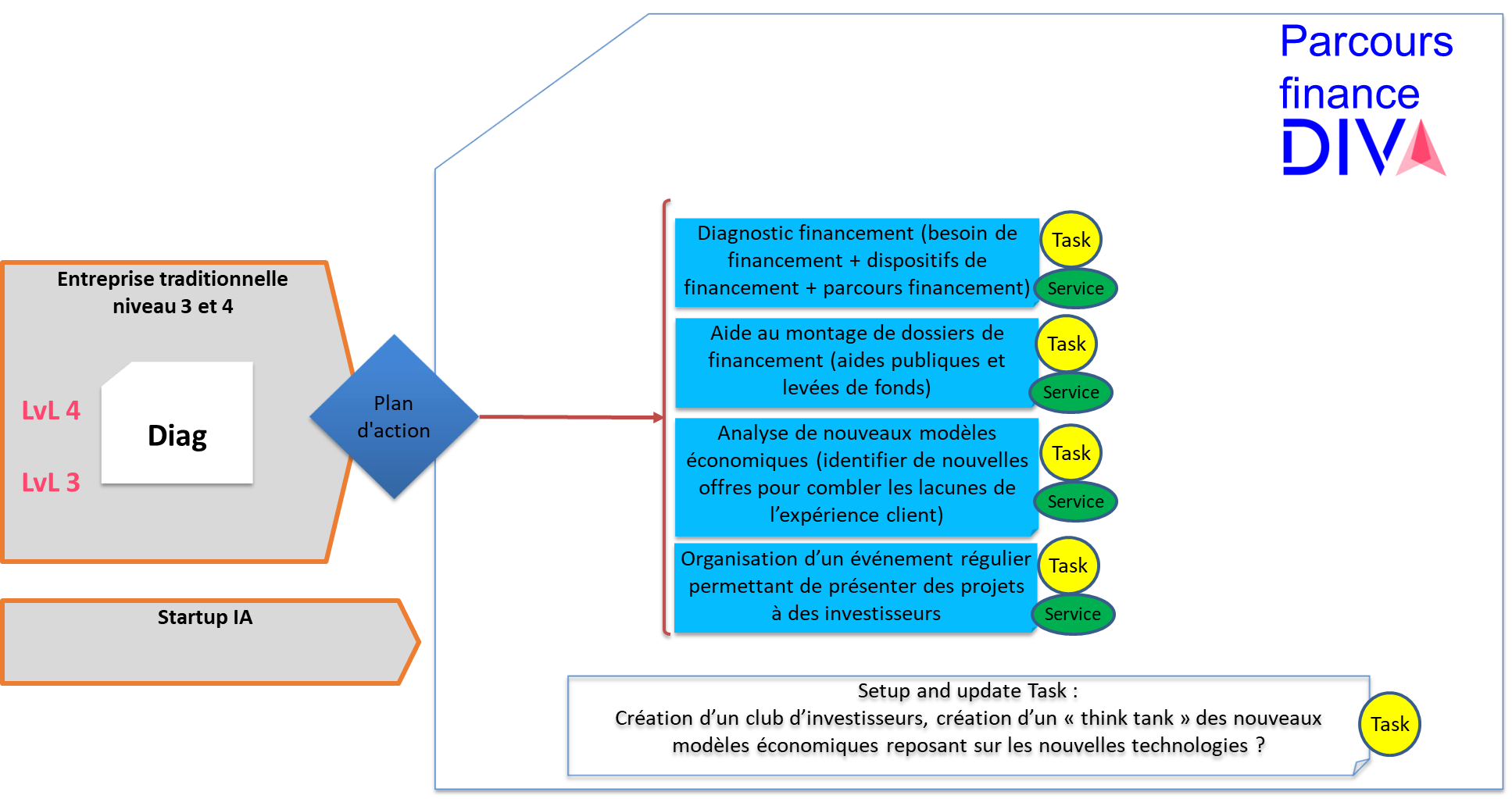 ServicesWP7 : Skills and Traning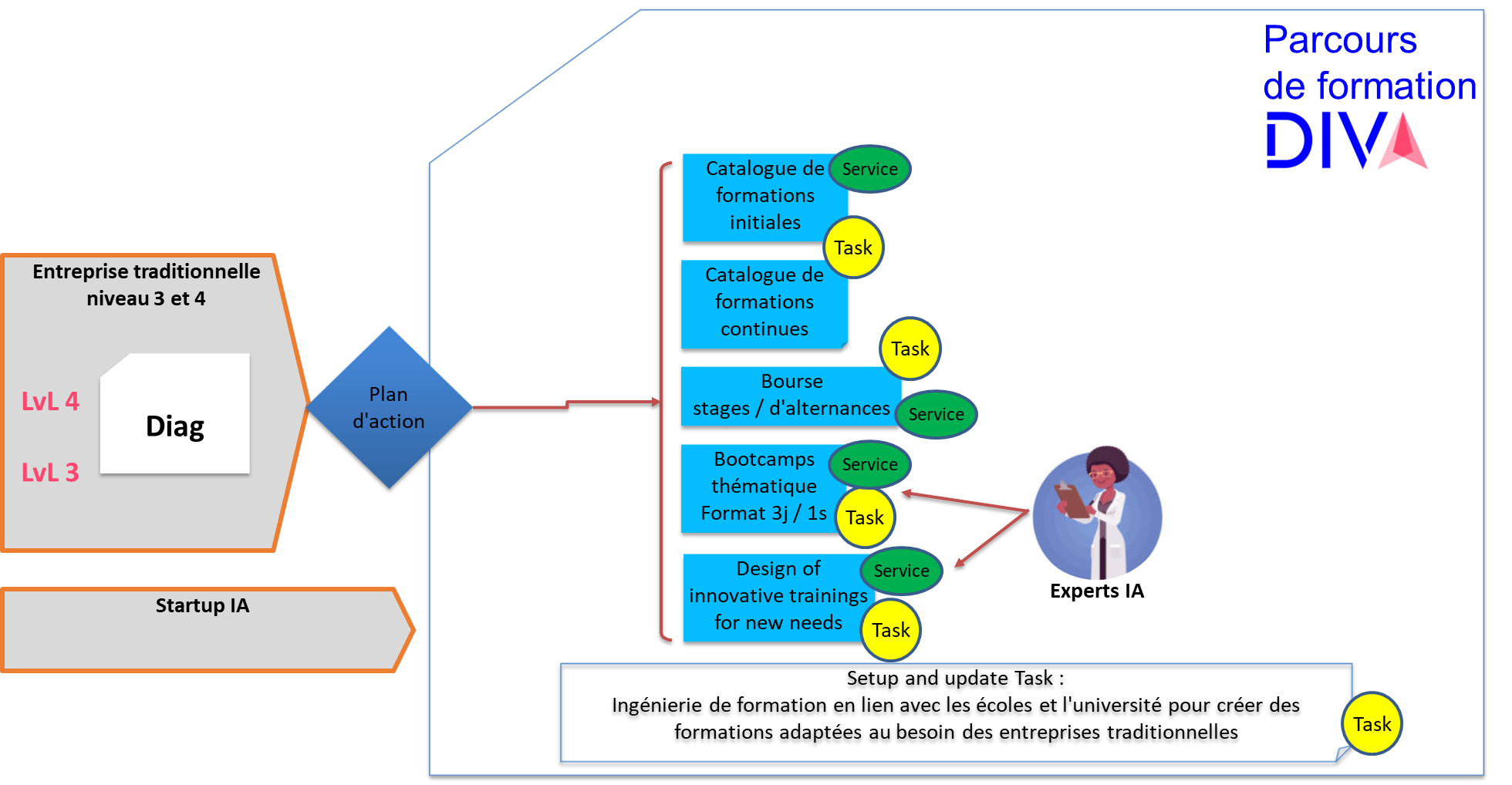 ServicesWP1: Gestion de projet et management administratifWP1: Gestion de projet et management administratifWP1: Gestion de projet et management administratifWP1: Gestion de projet et management administratifWP1: Gestion de projet et management administratifWP1: Gestion de projet et management administratifWP1: Gestion de projet et management administratifWP1: Gestion de projet et management administratifDurationDurationMx - MxMx - MxLead beneficiaryLead beneficiaryLead beneficiaryObjectives (expected outcome)Objectives (expected outcome)Objectives (expected outcome)Objectives (expected outcome)Objectives (expected outcome)Objectives (expected outcome)Objectives (expected outcome)Objectives (expected outcome)Description of the activities (what, how, where) and division of workDescription of the activities (what, how, where) and division of workDescription of the activities (what, how, where) and division of workDescription of the activities (what, how, where) and division of workDescription of the activities (what, how, where) and division of workDescription of the activities (what, how, where) and division of workDescription of the activities (what, how, where) and division of workDescription of the activities (what, how, where) and division of workNoTask NameDescriptionDescriptionDescriptionParticipantParticipantIn-kind contributions and subcontracting(yes/no and which)NoTask NameDescriptionDescriptionDescriptionNameRoleIn-kind contributions and subcontracting(yes/no and which)x.0x.1x.2x.3x.4x.5NoMilestones NameWPLead beneficiaryMeans of verificationMeans of verificationDue dateDescriptionMS1MS2MS3MS4NoDeliverable NameWPLead beneficiaryTypeDisseminationDue dateDescriptionDx.1Dx.2Dx.3Dx.4Dx.5WP2: COMMUNICATION & PROMOTION (Solutions&co)WP2: COMMUNICATION & PROMOTION (Solutions&co)WP2: COMMUNICATION & PROMOTION (Solutions&co)WP2: COMMUNICATION & PROMOTION (Solutions&co)WP2: COMMUNICATION & PROMOTION (Solutions&co)WP2: COMMUNICATION & PROMOTION (Solutions&co)WP2: COMMUNICATION & PROMOTION (Solutions&co)WP2: COMMUNICATION & PROMOTION (Solutions&co)DurationDurationMx - MxMx - MxLead beneficiaryLead beneficiaryLead beneficiaryObjectives (expected outcome)Objectives (expected outcome)Objectives (expected outcome)Objectives (expected outcome)Objectives (expected outcome)Objectives (expected outcome)Objectives (expected outcome)Objectives (expected outcome)The aim of the communication and promotion work package is to define a strategy and a relevant action plan to address the messages to all of DIVA's targets and to support its deployment. Communication actions must therefore reflect and evolve with the strategy and objectives of DIVA during the 3 years : YEAR 1 : AWARENESSYEAR 2 : VISIBILITY and COMMITMENTYEAR 3 : SPREADThis work package will also aim at shaping, commit and spread the future of IA (What IA do we want ?) wanted by the regional actors through the designing and communication of a code of conduct, at regional and national / European levels The aim of the communication and promotion work package is to define a strategy and a relevant action plan to address the messages to all of DIVA's targets and to support its deployment. Communication actions must therefore reflect and evolve with the strategy and objectives of DIVA during the 3 years : YEAR 1 : AWARENESSYEAR 2 : VISIBILITY and COMMITMENTYEAR 3 : SPREADThis work package will also aim at shaping, commit and spread the future of IA (What IA do we want ?) wanted by the regional actors through the designing and communication of a code of conduct, at regional and national / European levels The aim of the communication and promotion work package is to define a strategy and a relevant action plan to address the messages to all of DIVA's targets and to support its deployment. Communication actions must therefore reflect and evolve with the strategy and objectives of DIVA during the 3 years : YEAR 1 : AWARENESSYEAR 2 : VISIBILITY and COMMITMENTYEAR 3 : SPREADThis work package will also aim at shaping, commit and spread the future of IA (What IA do we want ?) wanted by the regional actors through the designing and communication of a code of conduct, at regional and national / European levels The aim of the communication and promotion work package is to define a strategy and a relevant action plan to address the messages to all of DIVA's targets and to support its deployment. Communication actions must therefore reflect and evolve with the strategy and objectives of DIVA during the 3 years : YEAR 1 : AWARENESSYEAR 2 : VISIBILITY and COMMITMENTYEAR 3 : SPREADThis work package will also aim at shaping, commit and spread the future of IA (What IA do we want ?) wanted by the regional actors through the designing and communication of a code of conduct, at regional and national / European levels The aim of the communication and promotion work package is to define a strategy and a relevant action plan to address the messages to all of DIVA's targets and to support its deployment. Communication actions must therefore reflect and evolve with the strategy and objectives of DIVA during the 3 years : YEAR 1 : AWARENESSYEAR 2 : VISIBILITY and COMMITMENTYEAR 3 : SPREADThis work package will also aim at shaping, commit and spread the future of IA (What IA do we want ?) wanted by the regional actors through the designing and communication of a code of conduct, at regional and national / European levels The aim of the communication and promotion work package is to define a strategy and a relevant action plan to address the messages to all of DIVA's targets and to support its deployment. Communication actions must therefore reflect and evolve with the strategy and objectives of DIVA during the 3 years : YEAR 1 : AWARENESSYEAR 2 : VISIBILITY and COMMITMENTYEAR 3 : SPREADThis work package will also aim at shaping, commit and spread the future of IA (What IA do we want ?) wanted by the regional actors through the designing and communication of a code of conduct, at regional and national / European levels The aim of the communication and promotion work package is to define a strategy and a relevant action plan to address the messages to all of DIVA's targets and to support its deployment. Communication actions must therefore reflect and evolve with the strategy and objectives of DIVA during the 3 years : YEAR 1 : AWARENESSYEAR 2 : VISIBILITY and COMMITMENTYEAR 3 : SPREADThis work package will also aim at shaping, commit and spread the future of IA (What IA do we want ?) wanted by the regional actors through the designing and communication of a code of conduct, at regional and national / European levels The aim of the communication and promotion work package is to define a strategy and a relevant action plan to address the messages to all of DIVA's targets and to support its deployment. Communication actions must therefore reflect and evolve with the strategy and objectives of DIVA during the 3 years : YEAR 1 : AWARENESSYEAR 2 : VISIBILITY and COMMITMENTYEAR 3 : SPREADThis work package will also aim at shaping, commit and spread the future of IA (What IA do we want ?) wanted by the regional actors through the designing and communication of a code of conduct, at regional and national / European levels Description of the activities (what, how, where) and division of workDescription of the activities (what, how, where) and division of workDescription of the activities (what, how, where) and division of workDescription of the activities (what, how, where) and division of workDescription of the activities (what, how, where) and division of workDescription of the activities (what, how, where) and division of workDescription of the activities (what, how, where) and division of workDescription of the activities (what, how, where) and division of workNoTask NameDescriptionDescriptionDescriptionParticipantParticipantIn-kind contributions and subcontracting(yes/no and which)NoTask NameDescriptionDescriptionDescriptionNameRoleIn-kind contributions and subcontracting(yes/no and which)x.1Communication strategyBased on the vision of the eDIH, its strategy, its services and its positioning, define a communication strategy at regional, national and European levels :Define a communication positioning in line with the orientations and vision of DIVAIn line with other DIVA WP leaders and DIVA strategy, define the eDIH communication targets (users and prescribers of DIVA offer, others eDIH and European Regions in line with economic sectors targeted for networking) and related communication objectivesDefine communication objectives at 3 years in response to the development and deployment challenges of eDIH : Y1 : AWARENESS To know DIVA offer. Build a DIVA community to share and work on visibility and clarity of DIVA and its services offer  Targets:  Regional companies / digital and other economic networks / associations of citizens specialized on IA / digital Y2 : VISIBILITY and COMMITMENTTo join DIVA offer and act. Enter more projects thanks to commercial communication approach.  Targets : Regional companies / digital and other economic networks / associations of citizens specialized on IA / digital + national / European levels (eDIH, networks, hubs, etc)Y3: SPREADTo accelerate and guide AI growth with DIVA. Promote AI projects supported by DIVA and its code of conduct (see below). Leverage on attractiveness of the territories and its companies at regional and European level.  Targets : Regional companies / networks / associations of citizens specialized on IA / digital + national / European levels (eDIH, networks, hubs, etc)Based on the vision of the eDIH, its strategy, its services and its positioning, define a communication strategy at regional, national and European levels :Define a communication positioning in line with the orientations and vision of DIVAIn line with other DIVA WP leaders and DIVA strategy, define the eDIH communication targets (users and prescribers of DIVA offer, others eDIH and European Regions in line with economic sectors targeted for networking) and related communication objectivesDefine communication objectives at 3 years in response to the development and deployment challenges of eDIH : Y1 : AWARENESS To know DIVA offer. Build a DIVA community to share and work on visibility and clarity of DIVA and its services offer  Targets:  Regional companies / digital and other economic networks / associations of citizens specialized on IA / digital Y2 : VISIBILITY and COMMITMENTTo join DIVA offer and act. Enter more projects thanks to commercial communication approach.  Targets : Regional companies / digital and other economic networks / associations of citizens specialized on IA / digital + national / European levels (eDIH, networks, hubs, etc)Y3: SPREADTo accelerate and guide AI growth with DIVA. Promote AI projects supported by DIVA and its code of conduct (see below). Leverage on attractiveness of the territories and its companies at regional and European level.  Targets : Regional companies / networks / associations of citizens specialized on IA / digital + national / European levels (eDIH, networks, hubs, etc)Based on the vision of the eDIH, its strategy, its services and its positioning, define a communication strategy at regional, national and European levels :Define a communication positioning in line with the orientations and vision of DIVAIn line with other DIVA WP leaders and DIVA strategy, define the eDIH communication targets (users and prescribers of DIVA offer, others eDIH and European Regions in line with economic sectors targeted for networking) and related communication objectivesDefine communication objectives at 3 years in response to the development and deployment challenges of eDIH : Y1 : AWARENESS To know DIVA offer. Build a DIVA community to share and work on visibility and clarity of DIVA and its services offer  Targets:  Regional companies / digital and other economic networks / associations of citizens specialized on IA / digital Y2 : VISIBILITY and COMMITMENTTo join DIVA offer and act. Enter more projects thanks to commercial communication approach.  Targets : Regional companies / digital and other economic networks / associations of citizens specialized on IA / digital + national / European levels (eDIH, networks, hubs, etc)Y3: SPREADTo accelerate and guide AI growth with DIVA. Promote AI projects supported by DIVA and its code of conduct (see below). Leverage on attractiveness of the territories and its companies at regional and European level.  Targets : Regional companies / networks / associations of citizens specialized on IA / digital + national / European levels (eDIH, networks, hubs, etc)S&coAtlanpole & EMC2LeaderParticipants (Link with DIVA strategy)x.2Communication planDefine a communication action plan at 3 years :Y1 : Initiate communication actions with the creation of a website built on a user-centered approach to publicize and make accessible the range of services to regional users.Give visibility to the website via webmarketing actions for DIVA targets (geography, size and sector of activity of regional companies)Enhance visibility with social networks via the creation of a DIVA linkedin page Press relations : Press releases about DIVACommunication toolkit to support des prospection actionsCoordinate (link with prospection WP) events presence on regional main digital and innovation events (Connect, Digital Change, Inovdia, Web2day), outside the Region (main digital events, learning expeditions) but also on sectoral events targeted by DIVA (Industry, Health…)Y2 : continue the actions initiated at the regional level and initiate communication at the national / European level, with the aim of sourcing projects by promoting projects already carried out thanks to DIVA, the benefits and the value brought by AI for the territory at economic, social level, etc. via actions of:Orient webmarketing actions, social networks and website animation on content creation and message dissemination to be identified and recognized as a reference territory for AICoordinate events presence (link with prospection WP) to give visibility to IA projects supported by DIVA and DIVA value added 2-year review of DIVA actions and results of DIVA (Marketing document and annual event “Les assises de IA”)Press relations : press trips to discover AI projects and the specificities of the Pays de la Loire regionY3 : Accelerate the promotion of DIVA by emphasizing the territorial dynamics on AI and the DIVA footprint (code of conduct). DIVA becomes an attractive tool for the territory and its companies. Share the regional vision on the development of AI to contribute to the emergence of a European vision and counterbalance the uses of AI by powers like the EU and China. Continue the communication actions initiated in previous years (website, social networks, webmarketing, press relations, event presence) with a focus on external targets and future of IA (i.e.. Code of conduct)3-year event review of the actions and results of DIVA (Marketing document and annual event “Les assises de IA”), including other eDIH, to promote collaborations and AI partnership projects at national and European levelDefine a communication action plan at 3 years :Y1 : Initiate communication actions with the creation of a website built on a user-centered approach to publicize and make accessible the range of services to regional users.Give visibility to the website via webmarketing actions for DIVA targets (geography, size and sector of activity of regional companies)Enhance visibility with social networks via the creation of a DIVA linkedin page Press relations : Press releases about DIVACommunication toolkit to support des prospection actionsCoordinate (link with prospection WP) events presence on regional main digital and innovation events (Connect, Digital Change, Inovdia, Web2day), outside the Region (main digital events, learning expeditions) but also on sectoral events targeted by DIVA (Industry, Health…)Y2 : continue the actions initiated at the regional level and initiate communication at the national / European level, with the aim of sourcing projects by promoting projects already carried out thanks to DIVA, the benefits and the value brought by AI for the territory at economic, social level, etc. via actions of:Orient webmarketing actions, social networks and website animation on content creation and message dissemination to be identified and recognized as a reference territory for AICoordinate events presence (link with prospection WP) to give visibility to IA projects supported by DIVA and DIVA value added 2-year review of DIVA actions and results of DIVA (Marketing document and annual event “Les assises de IA”)Press relations : press trips to discover AI projects and the specificities of the Pays de la Loire regionY3 : Accelerate the promotion of DIVA by emphasizing the territorial dynamics on AI and the DIVA footprint (code of conduct). DIVA becomes an attractive tool for the territory and its companies. Share the regional vision on the development of AI to contribute to the emergence of a European vision and counterbalance the uses of AI by powers like the EU and China. Continue the communication actions initiated in previous years (website, social networks, webmarketing, press relations, event presence) with a focus on external targets and future of IA (i.e.. Code of conduct)3-year event review of the actions and results of DIVA (Marketing document and annual event “Les assises de IA”), including other eDIH, to promote collaborations and AI partnership projects at national and European levelDefine a communication action plan at 3 years :Y1 : Initiate communication actions with the creation of a website built on a user-centered approach to publicize and make accessible the range of services to regional users.Give visibility to the website via webmarketing actions for DIVA targets (geography, size and sector of activity of regional companies)Enhance visibility with social networks via the creation of a DIVA linkedin page Press relations : Press releases about DIVACommunication toolkit to support des prospection actionsCoordinate (link with prospection WP) events presence on regional main digital and innovation events (Connect, Digital Change, Inovdia, Web2day), outside the Region (main digital events, learning expeditions) but also on sectoral events targeted by DIVA (Industry, Health…)Y2 : continue the actions initiated at the regional level and initiate communication at the national / European level, with the aim of sourcing projects by promoting projects already carried out thanks to DIVA, the benefits and the value brought by AI for the territory at economic, social level, etc. via actions of:Orient webmarketing actions, social networks and website animation on content creation and message dissemination to be identified and recognized as a reference territory for AICoordinate events presence (link with prospection WP) to give visibility to IA projects supported by DIVA and DIVA value added 2-year review of DIVA actions and results of DIVA (Marketing document and annual event “Les assises de IA”)Press relations : press trips to discover AI projects and the specificities of the Pays de la Loire regionY3 : Accelerate the promotion of DIVA by emphasizing the territorial dynamics on AI and the DIVA footprint (code of conduct). DIVA becomes an attractive tool for the territory and its companies. Share the regional vision on the development of AI to contribute to the emergence of a European vision and counterbalance the uses of AI by powers like the EU and China. Continue the communication actions initiated in previous years (website, social networks, webmarketing, press relations, event presence) with a focus on external targets and future of IA (i.e.. Code of conduct)3-year event review of the actions and results of DIVA (Marketing document and annual event “Les assises de IA”), including other eDIH, to promote collaborations and AI partnership projects at national and European levelS&coADN Ouest ?I&R ?CCIR ?LeaderLink with Event presence and prospection actionsx.3Future of IA and lobbyingCreate a regional working group composed of regional companies, DIVA core team leaders, local politicians and local associations of citizens specialized on IA / digital, to share a vision and to build a DIVA code of conduct about which AI do we want for our territory and Europe in the future. This code of conduct and vision shall include uses of IA (applications, etc), Ethic frame (human centric, human rights, etc) and sustainable development of IA (environmental impacts, energy consumption, etc)Y1 : FRAME. Create the working group that will include a balanced and relevant members, engage discussions and write a draft of the DIVA code of conduct. Embark and liaise with other DIVA core team members : Create and lead the working groupOrganise internal meetings with other Core Team DIVA members in order to share ideas and decide how the code of conduct shall apply to companies using DIVA servicesDraft and create a “marketable” version of the code of conductY2 : COMMITMENT. Share the vision to commit other DIVA community members and other regional economic actorsInternal communication (Newsletter, etc) to other DIVA membersExternal communication to regional digital networks and to economic regional networks (Press relations, local public events/ meetings, social networks, DIVA website, etc)Y3 : BUILD UP. Spread the vision to build up with national and European networks (eDIH) Communicate DIVA vision of IA to other regions at national and European levels with the objectives to build up and have more impact on digital and economic ecosystems. This would imply press releases, presence on national and European IA or digital events, meetings and networking strategy with other relevant eDIH. Create a regional working group composed of regional companies, DIVA core team leaders, local politicians and local associations of citizens specialized on IA / digital, to share a vision and to build a DIVA code of conduct about which AI do we want for our territory and Europe in the future. This code of conduct and vision shall include uses of IA (applications, etc), Ethic frame (human centric, human rights, etc) and sustainable development of IA (environmental impacts, energy consumption, etc)Y1 : FRAME. Create the working group that will include a balanced and relevant members, engage discussions and write a draft of the DIVA code of conduct. Embark and liaise with other DIVA core team members : Create and lead the working groupOrganise internal meetings with other Core Team DIVA members in order to share ideas and decide how the code of conduct shall apply to companies using DIVA servicesDraft and create a “marketable” version of the code of conductY2 : COMMITMENT. Share the vision to commit other DIVA community members and other regional economic actorsInternal communication (Newsletter, etc) to other DIVA membersExternal communication to regional digital networks and to economic regional networks (Press relations, local public events/ meetings, social networks, DIVA website, etc)Y3 : BUILD UP. Spread the vision to build up with national and European networks (eDIH) Communicate DIVA vision of IA to other regions at national and European levels with the objectives to build up and have more impact on digital and economic ecosystems. This would imply press releases, presence on national and European IA or digital events, meetings and networking strategy with other relevant eDIH. Create a regional working group composed of regional companies, DIVA core team leaders, local politicians and local associations of citizens specialized on IA / digital, to share a vision and to build a DIVA code of conduct about which AI do we want for our territory and Europe in the future. This code of conduct and vision shall include uses of IA (applications, etc), Ethic frame (human centric, human rights, etc) and sustainable development of IA (environmental impacts, energy consumption, etc)Y1 : FRAME. Create the working group that will include a balanced and relevant members, engage discussions and write a draft of the DIVA code of conduct. Embark and liaise with other DIVA core team members : Create and lead the working groupOrganise internal meetings with other Core Team DIVA members in order to share ideas and decide how the code of conduct shall apply to companies using DIVA servicesDraft and create a “marketable” version of the code of conductY2 : COMMITMENT. Share the vision to commit other DIVA community members and other regional economic actorsInternal communication (Newsletter, etc) to other DIVA membersExternal communication to regional digital networks and to economic regional networks (Press relations, local public events/ meetings, social networks, DIVA website, etc)Y3 : BUILD UP. Spread the vision to build up with national and European networks (eDIH) Communicate DIVA vision of IA to other regions at national and European levels with the objectives to build up and have more impact on digital and economic ecosystems. This would imply press releases, presence on national and European IA or digital events, meetings and networking strategy with other relevant eDIH. S&coAtlanpole & EMC2OthersLeaderNoMilestones NameWPLead beneficiaryMeans of verificationMeans of verificationDue dateDescriptionMS1MS2MS3MS4NoDeliverable NameWPLead beneficiaryTypeDisseminationDue dateDescriptionDx.1Dx.2Dx.3Dx.4Dx.5Description of the serviceMarket price (€)Unit of measureReduced price offered to SMEs (€)Plateforme d’accès et d’information à l’offre de services DIVAVisibilité aux entreprises et aux projets soutenus par DIVAOffre d’accès aux évènements numériques nationaux et européens (délégation d’entreprises, learning expéditions, etc)Contribuer à l’écriture d’une charte des usages souhaités de l’IA par l’écosystème régional à travers un groupe de réflexion ouvert et a minima constitué de différentes parties prenantes (Core Team, entreprises, associations / citoyens)WP3: PROSPECTION ET DIAGNOSTIC  (CCIR – ADN Ouest – Solutions&co – I&R)WP3: PROSPECTION ET DIAGNOSTIC  (CCIR – ADN Ouest – Solutions&co – I&R)WP3: PROSPECTION ET DIAGNOSTIC  (CCIR – ADN Ouest – Solutions&co – I&R)WP3: PROSPECTION ET DIAGNOSTIC  (CCIR – ADN Ouest – Solutions&co – I&R)WP3: PROSPECTION ET DIAGNOSTIC  (CCIR – ADN Ouest – Solutions&co – I&R)WP3: PROSPECTION ET DIAGNOSTIC  (CCIR – ADN Ouest – Solutions&co – I&R)WP3: PROSPECTION ET DIAGNOSTIC  (CCIR – ADN Ouest – Solutions&co – I&R)WP3: PROSPECTION ET DIAGNOSTIC  (CCIR – ADN Ouest – Solutions&co – I&R)DurationDurationMx - MxMx - MxLead beneficiaryLead beneficiaryLead beneficiaryObjectives (expected outcome)Objectives (expected outcome)Objectives (expected outcome)Objectives (expected outcome)Objectives (expected outcome)Objectives (expected outcome)Objectives (expected outcome)Objectives (expected outcome)Description of the activities (what, how, where) and division of workDescription of the activities (what, how, where) and division of workDescription of the activities (what, how, where) and division of workDescription of the activities (what, how, where) and division of workDescription of the activities (what, how, where) and division of workDescription of the activities (what, how, where) and division of workDescription of the activities (what, how, where) and division of workDescription of the activities (what, how, where) and division of workNoTask NameDescriptionDescriptionDescriptionParticipantParticipantIn-kind contributions and subcontracting(yes/no and which)NoTask NameDescriptionDescriptionDescriptionNameRoleIn-kind contributions and subcontracting(yes/no and which)x.0Initialisation & setup of the activities1. Définition des critères des cibles de DIVA2. Identifier un prestataire pour la prospection des entreprises cibles de DIVA3. Identifier les événements organisés par les partenaires pour s’insérer dans ces évènements afin de promouvoir DIVA, au niveau régional et européen4. Identifier une base de données d’entreprises témoins5. Identifier une liste d’offreurs de service6. Construire une liste de questions type pour le « prédiagnostic »7. Construire les diagnostics de maturité numérique, data et IA1. Définition des critères des cibles de DIVA2. Identifier un prestataire pour la prospection des entreprises cibles de DIVA3. Identifier les événements organisés par les partenaires pour s’insérer dans ces évènements afin de promouvoir DIVA, au niveau régional et européen4. Identifier une base de données d’entreprises témoins5. Identifier une liste d’offreurs de service6. Construire une liste de questions type pour le « prédiagnostic »7. Construire les diagnostics de maturité numérique, data et IA1. Définition des critères des cibles de DIVA2. Identifier un prestataire pour la prospection des entreprises cibles de DIVA3. Identifier les événements organisés par les partenaires pour s’insérer dans ces évènements afin de promouvoir DIVA, au niveau régional et européen4. Identifier une base de données d’entreprises témoins5. Identifier une liste d’offreurs de service6. Construire une liste de questions type pour le « prédiagnostic »7. Construire les diagnostics de maturité numérique, data et IAx.1Sourcing and first contactDans l’optique de générer des contacts :1- Phoning pour présentation des services DIVA2- Présentation de DIVA dans les réseaux et événements des partenaires DIVADans l’optique de générer des contacts :1- Phoning pour présentation des services DIVA2- Présentation de DIVA dans les réseaux et événements des partenaires DIVADans l’optique de générer des contacts :1- Phoning pour présentation des services DIVA2- Présentation de DIVA dans les réseaux et événements des partenaires DIVAx.2Open-access awareness rising services1- Ateliers / webinaires trimestriels de présentation des aides et services aux entreprises DIVA2- Ateliers de témoignages d’entreprises, de partage de retours d’expérience et de cas d’usage data/IA dans les centres de compétences et les entreprises  3- Speed business meeting entre des offreurs de solutions et des entreprises ayant des besoins data / IA, identifié lors des diagnostics4- Serious Game IA/robotique1- Ateliers / webinaires trimestriels de présentation des aides et services aux entreprises DIVA2- Ateliers de témoignages d’entreprises, de partage de retours d’expérience et de cas d’usage data/IA dans les centres de compétences et les entreprises  3- Speed business meeting entre des offreurs de solutions et des entreprises ayant des besoins data / IA, identifié lors des diagnostics4- Serious Game IA/robotique1- Ateliers / webinaires trimestriels de présentation des aides et services aux entreprises DIVA2- Ateliers de témoignages d’entreprises, de partage de retours d’expérience et de cas d’usage data/IA dans les centres de compétences et les entreprises  3- Speed business meeting entre des offreurs de solutions et des entreprises ayant des besoins data / IA, identifié lors des diagnostics4- Serious Game IA/robotiquex.3Pre-diagnosisL’objectif du prédiagnostic, sous forme d’entretien structuré à partir d’un questionnement adapté, est de :- préciser le besoin de l’entreprise,- l’aiguiller vers le partenaire/service adapté au sein de DIVA, ou vers un autre prestataire.L’objectif du prédiagnostic, sous forme d’entretien structuré à partir d’un questionnement adapté, est de :- préciser le besoin de l’entreprise,- l’aiguiller vers le partenaire/service adapté au sein de DIVA, ou vers un autre prestataire.L’objectif du prédiagnostic, sous forme d’entretien structuré à partir d’un questionnement adapté, est de :- préciser le besoin de l’entreprise,- l’aiguiller vers le partenaire/service adapté au sein de DIVA, ou vers un autre prestataire.x.4Maturity assessmentEn fonction des projets des entreprises, de leur secteur d’activité et taille, des diagnostics de maturité seront proposés :Maturité numérique (cible TPE / PME n’ayant pas encore de projet data/IA mais l’envisageant) : évaluer la maturité numériques selon 5 axes (transformation des offres, processus interne, pilotage, RH, data,…)Maturité data : ?Maturité IA Le statu quo fournit une indication précise du niveau actuel d'IA au sein de l'organisation
Aperçu des points de vue divergents au sein de l'organisation
Comparaison avec les pairs du secteur sur la base du pool d'analyse comparative de la maturité de l'IA
Tirer le potentiel de développement:
Identifier les principaux domaines d'action et d'amélioration avec un objectif clair
Trouvez une approche structurée des activités qui intègrent davantage l'IA dans l'organisation
Suivre le progrès:
L'évaluation répétée de la maturité permet de mesurer les progrès vers la maturité de l'IAEn fonction des projets des entreprises, de leur secteur d’activité et taille, des diagnostics de maturité seront proposés :Maturité numérique (cible TPE / PME n’ayant pas encore de projet data/IA mais l’envisageant) : évaluer la maturité numériques selon 5 axes (transformation des offres, processus interne, pilotage, RH, data,…)Maturité data : ?Maturité IA Le statu quo fournit une indication précise du niveau actuel d'IA au sein de l'organisation
Aperçu des points de vue divergents au sein de l'organisation
Comparaison avec les pairs du secteur sur la base du pool d'analyse comparative de la maturité de l'IA
Tirer le potentiel de développement:
Identifier les principaux domaines d'action et d'amélioration avec un objectif clair
Trouvez une approche structurée des activités qui intègrent davantage l'IA dans l'organisation
Suivre le progrès:
L'évaluation répétée de la maturité permet de mesurer les progrès vers la maturité de l'IAEn fonction des projets des entreprises, de leur secteur d’activité et taille, des diagnostics de maturité seront proposés :Maturité numérique (cible TPE / PME n’ayant pas encore de projet data/IA mais l’envisageant) : évaluer la maturité numériques selon 5 axes (transformation des offres, processus interne, pilotage, RH, data,…)Maturité data : ?Maturité IA Le statu quo fournit une indication précise du niveau actuel d'IA au sein de l'organisation
Aperçu des points de vue divergents au sein de l'organisation
Comparaison avec les pairs du secteur sur la base du pool d'analyse comparative de la maturité de l'IA
Tirer le potentiel de développement:
Identifier les principaux domaines d'action et d'amélioration avec un objectif clair
Trouvez une approche structurée des activités qui intègrent davantage l'IA dans l'organisation
Suivre le progrès:
L'évaluation répétée de la maturité permet de mesurer les progrès vers la maturité de l'IAx.5Skills & training assessmentA conserver ? A positionner dans le bloc formationA conserver ? A positionner dans le bloc formationA conserver ? A positionner dans le bloc formationNoMilestones NameWPLead beneficiaryMeans of verificationMeans of verificationDue dateDescriptionMS1MS2MS3MS4NoDeliverable NameWPLead beneficiaryTypeDisseminationDue dateDescriptionDx.1Dx.2Dx.3Dx.4Dx.5Description of the serviceMarket price (€)Unit of measureReduced price offered to SMEs (€)Ateliers de témoignages d’entreprises, de partage de retours d’expérience et de cas d’usage dans les centres de compétences et les entreprisesAteliers état de l’art et rencontres avec des offreurs de solutionsPré-tests sur des showrooms thématiques (Laboratoires académiques, Microsoft Lab?)Serious Game IA/robotique (ADN Ouest)Pré-diagnosticDiagnostic maturité (numérique / Data / IA)Diagnostic ingénierie de formationWP4: Ecosystem & NetworkingWP4: Ecosystem & NetworkingWP4: Ecosystem & NetworkingWP4: Ecosystem & NetworkingWP4: Ecosystem & NetworkingWP4: Ecosystem & NetworkingWP4: Ecosystem & NetworkingWP4: Ecosystem & NetworkingDurationDurationM1 – M36M1 – M36Lead beneficiaryLead beneficiaryLead beneficiaryEMC2Objectives (expected outcome)Objectives (expected outcome)Objectives (expected outcome)Objectives (expected outcome)Objectives (expected outcome)Objectives (expected outcome)Objectives (expected outcome)Objectives (expected outcome)Develop the European network to enhance the offer of services and technological solutions to users of E-DIH DIVAOrganize joint-events with other E-DIH across Europe to liven DIVA up in the region and beyond thus ensuring the outreach of IA within Digital EuropeMobilise the regional community of practice to maximise the outcomes and impactDevelop the European network to enhance the offer of services and technological solutions to users of E-DIH DIVAOrganize joint-events with other E-DIH across Europe to liven DIVA up in the region and beyond thus ensuring the outreach of IA within Digital EuropeMobilise the regional community of practice to maximise the outcomes and impactDevelop the European network to enhance the offer of services and technological solutions to users of E-DIH DIVAOrganize joint-events with other E-DIH across Europe to liven DIVA up in the region and beyond thus ensuring the outreach of IA within Digital EuropeMobilise the regional community of practice to maximise the outcomes and impactDevelop the European network to enhance the offer of services and technological solutions to users of E-DIH DIVAOrganize joint-events with other E-DIH across Europe to liven DIVA up in the region and beyond thus ensuring the outreach of IA within Digital EuropeMobilise the regional community of practice to maximise the outcomes and impactDevelop the European network to enhance the offer of services and technological solutions to users of E-DIH DIVAOrganize joint-events with other E-DIH across Europe to liven DIVA up in the region and beyond thus ensuring the outreach of IA within Digital EuropeMobilise the regional community of practice to maximise the outcomes and impactDevelop the European network to enhance the offer of services and technological solutions to users of E-DIH DIVAOrganize joint-events with other E-DIH across Europe to liven DIVA up in the region and beyond thus ensuring the outreach of IA within Digital EuropeMobilise the regional community of practice to maximise the outcomes and impactDevelop the European network to enhance the offer of services and technological solutions to users of E-DIH DIVAOrganize joint-events with other E-DIH across Europe to liven DIVA up in the region and beyond thus ensuring the outreach of IA within Digital EuropeMobilise the regional community of practice to maximise the outcomes and impactDevelop the European network to enhance the offer of services and technological solutions to users of E-DIH DIVAOrganize joint-events with other E-DIH across Europe to liven DIVA up in the region and beyond thus ensuring the outreach of IA within Digital EuropeMobilise the regional community of practice to maximise the outcomes and impactDescription of the activities (what, how, where) and division of workDescription of the activities (what, how, where) and division of workDescription of the activities (what, how, where) and division of workDescription of the activities (what, how, where) and division of workDescription of the activities (what, how, where) and division of workDescription of the activities (what, how, where) and division of workDescription of the activities (what, how, where) and division of workDescription of the activities (what, how, where) and division of workNoTask NameDescriptionDescriptionDescriptionParticipantParticipantIn-kind contributions and subcontracting(yes/no and which)NoTask NameDescriptionDescriptionDescriptionNameRoleIn-kind contributions and subcontracting(yes/no and which)x.0Finalizing the mapping of complementary IA technologies available in partnered E-DIHM1-M3 Participants: EMC2, I&R, Solution&CoFinalize an exhaustive mapping or listing of the already existing technological offers of IA in partner E-DIH complementary to DIVA available-ones. + Update during DIVA lifespan (M4-M36) ?M1-M3 Participants: EMC2, I&R, Solution&CoFinalize an exhaustive mapping or listing of the already existing technological offers of IA in partner E-DIH complementary to DIVA available-ones. + Update during DIVA lifespan (M4-M36) ?M1-M3 Participants: EMC2, I&R, Solution&CoFinalize an exhaustive mapping or listing of the already existing technological offers of IA in partner E-DIH complementary to DIVA available-ones. + Update during DIVA lifespan (M4-M36) ?x.1Involvement in E-DIH NetworkM1-M36 Participants: EMC2This task consists on participating to the new DIHNET precursor network to continuously updating the map of HPC & Cybersecurity technologies available in other E-DIH and provide inputs about DIVA IA technologies and testing platforms. In addition, events funded through H2020 projects (such as I4MS) will be widely additionally advertised. This task also carries out seminars with similar E-DIH (focusing on IA for industrial SME) to brainstorm about the evolving needs of E-DIH users and adapt the offer of services accordingly.M1-M36 Participants: EMC2This task consists on participating to the new DIHNET precursor network to continuously updating the map of HPC & Cybersecurity technologies available in other E-DIH and provide inputs about DIVA IA technologies and testing platforms. In addition, events funded through H2020 projects (such as I4MS) will be widely additionally advertised. This task also carries out seminars with similar E-DIH (focusing on IA for industrial SME) to brainstorm about the evolving needs of E-DIH users and adapt the offer of services accordingly.M1-M36 Participants: EMC2This task consists on participating to the new DIHNET precursor network to continuously updating the map of HPC & Cybersecurity technologies available in other E-DIH and provide inputs about DIVA IA technologies and testing platforms. In addition, events funded through H2020 projects (such as I4MS) will be widely additionally advertised. This task also carries out seminars with similar E-DIH (focusing on IA for industrial SME) to brainstorm about the evolving needs of E-DIH users and adapt the offer of services accordingly.x.2EENM1-M36 Participants: Solution&Co, EMC2M1-M36 Participants: Solution&Co, EMC2M1-M36 Participants: Solution&Co, EMC2x.3Services to users based on networking actionsM1-M36 Participants: EMC2, …This task consists on updating the offer of services to DIVA users linked with networking actions at European level.M1-M36 Participants: EMC2, …This task consists on updating the offer of services to DIVA users linked with networking actions at European level.M1-M36 Participants: EMC2, …This task consists on updating the offer of services to DIVA users linked with networking actions at European level.x.4Raise the awareness of the regional community of practice through online eventsM3-M36 Participants: EMC2, I&R, Atlanpole, CCIRThis task consists on organizing digital challenges (e.g. hackathons), B2B meetings between potential end-users (SME) and techno providers, organizing Learning Expedition (LEX) to meet SME across Europe with similar digital need, organizing Experience Days (including technical and business coaching) on particular technologies featuring IA.M3-M36 Participants: EMC2, I&R, Atlanpole, CCIRThis task consists on organizing digital challenges (e.g. hackathons), B2B meetings between potential end-users (SME) and techno providers, organizing Learning Expedition (LEX) to meet SME across Europe with similar digital need, organizing Experience Days (including technical and business coaching) on particular technologies featuring IA.M3-M36 Participants: EMC2, I&R, Atlanpole, CCIRThis task consists on organizing digital challenges (e.g. hackathons), B2B meetings between potential end-users (SME) and techno providers, organizing Learning Expedition (LEX) to meet SME across Europe with similar digital need, organizing Experience Days (including technical and business coaching) on particular technologies featuring IA.x.5NoMilestones NameWPLead beneficiaryMeans of verificationMeans of verificationDue dateDescriptionMS1introduction to actions carried out within WP4 during DIVA lifespan, assessment of successes, lessons learnt and ways of improving (events & services).introduction to actions carried out within WP4 during DIVA lifespan, assessment of successes, lessons learnt and ways of improving (events & services).M18MS2MS3MS4NoDeliverable NameWPLead beneficiaryTypeDisseminationDue dateDescriptionDx.1List of already existing IA offers EMC2RPUM3Dx.2EEN action planSolutions&CoRPUM3Dx.3Communication plan featuring online and real-life events Update at M18 (as a mean of verification of MS4.1)EMC2DECPUM6 M18Dx.4Services linked with networking accessible via DIVA websiteUpdate at M18EMC2DECPUM3M18Dx.5WP4 Final Report: introduction to actions carried out within WP4 during DIVA lifespan, assessment of successes, lessons learnt and ways of improving to match with a forever changing worldEMC2RPUM36WP5: TEST BEFORE INVEST (EMC2 – IMTA – Atlanpole – Laval Mayenne Technopole)WP5: TEST BEFORE INVEST (EMC2 – IMTA – Atlanpole – Laval Mayenne Technopole)WP5: TEST BEFORE INVEST (EMC2 – IMTA – Atlanpole – Laval Mayenne Technopole)WP5: TEST BEFORE INVEST (EMC2 – IMTA – Atlanpole – Laval Mayenne Technopole)WP5: TEST BEFORE INVEST (EMC2 – IMTA – Atlanpole – Laval Mayenne Technopole)WP5: TEST BEFORE INVEST (EMC2 – IMTA – Atlanpole – Laval Mayenne Technopole)WP5: TEST BEFORE INVEST (EMC2 – IMTA – Atlanpole – Laval Mayenne Technopole)WP5: TEST BEFORE INVEST (EMC2 – IMTA – Atlanpole – Laval Mayenne Technopole)DurationDurationMx - MxMx - MxLead beneficiaryLead beneficiaryLead beneficiaryObjectives (expected outcome)Objectives (expected outcome)Objectives (expected outcome)Objectives (expected outcome)Objectives (expected outcome)Objectives (expected outcome)Objectives (expected outcome)Objectives (expected outcome)Description of the activities (what, how, where) and division of workDescription of the activities (what, how, where) and division of workDescription of the activities (what, how, where) and division of workDescription of the activities (what, how, where) and division of workDescription of the activities (what, how, where) and division of workDescription of the activities (what, how, where) and division of workDescription of the activities (what, how, where) and division of workDescription of the activities (what, how, where) and division of workNoTask NameDescriptionDescriptionDescriptionParticipantParticipantIn-kind contributions and subcontracting(yes/no and which)NoTask NameDescriptionDescriptionDescriptionNameRoleIn-kind contributions and subcontracting(yes/no and which)x.0Initialisation & setup of the activitiesx.1Action planx.2Transformation plan management & follow-upx.3Specifications of needs and projectsx.4Return on Investment calculationx.5HackathonAcces aux plate-formes de testNoMilestones NameWPLead beneficiaryMeans of verificationMeans of verificationDue dateDescriptionMS1MS2MS3MS4NoDeliverable NameWPLead beneficiaryTypeDisseminationDue dateDescriptionDx.1Dx.2Dx.3Dx.4Dx.5Description of the serviceMarket price (€)Unit of measureReduced price offered to SMEs (€)Transformation plan management & follow-upSpecifications of needs and projectsReturn on Investment calculationHackathonIntegration into groups of SMEs with common needs and challenges?Networking with data hubs for testing and validating technologiesPlate-forme TeralabEn cours de définition par Frédéric Pallu (données pour début Mars)Hall 6 Ouest eXpérience LabEn cours de définition avec Julien Laflaquière / Murielle Manin / Patrick Le CalletEHop clinique des données CHU de NantesPlate-forme IERT (Polytech'Nantes Université)En cours de définition avec Kevin VolantWP6: ACCESS TO FINANCE (Atlanpole)WP6: ACCESS TO FINANCE (Atlanpole)WP6: ACCESS TO FINANCE (Atlanpole)WP6: ACCESS TO FINANCE (Atlanpole)WP6: ACCESS TO FINANCE (Atlanpole)WP6: ACCESS TO FINANCE (Atlanpole)WP6: ACCESS TO FINANCE (Atlanpole)WP6: ACCESS TO FINANCE (Atlanpole)DurationDurationMx - MxMx - MxLead beneficiaryLead beneficiaryLead beneficiaryObjectives (expected outcome)Objectives (expected outcome)Objectives (expected outcome)Objectives (expected outcome)Objectives (expected outcome)Objectives (expected outcome)Objectives (expected outcome)Objectives (expected outcome)Permettre le financement du projet de digitalisation via l'IA, selon le(s) mode(s) de financement le(s) plus pertinent(s) - prototypage et mise en production.Aider à intégrer le projet de digitalisation à la stratégie de l'entreprise bénéficiairePermettre le financement du projet de digitalisation via l'IA, selon le(s) mode(s) de financement le(s) plus pertinent(s) - prototypage et mise en production.Aider à intégrer le projet de digitalisation à la stratégie de l'entreprise bénéficiairePermettre le financement du projet de digitalisation via l'IA, selon le(s) mode(s) de financement le(s) plus pertinent(s) - prototypage et mise en production.Aider à intégrer le projet de digitalisation à la stratégie de l'entreprise bénéficiairePermettre le financement du projet de digitalisation via l'IA, selon le(s) mode(s) de financement le(s) plus pertinent(s) - prototypage et mise en production.Aider à intégrer le projet de digitalisation à la stratégie de l'entreprise bénéficiairePermettre le financement du projet de digitalisation via l'IA, selon le(s) mode(s) de financement le(s) plus pertinent(s) - prototypage et mise en production.Aider à intégrer le projet de digitalisation à la stratégie de l'entreprise bénéficiairePermettre le financement du projet de digitalisation via l'IA, selon le(s) mode(s) de financement le(s) plus pertinent(s) - prototypage et mise en production.Aider à intégrer le projet de digitalisation à la stratégie de l'entreprise bénéficiairePermettre le financement du projet de digitalisation via l'IA, selon le(s) mode(s) de financement le(s) plus pertinent(s) - prototypage et mise en production.Aider à intégrer le projet de digitalisation à la stratégie de l'entreprise bénéficiairePermettre le financement du projet de digitalisation via l'IA, selon le(s) mode(s) de financement le(s) plus pertinent(s) - prototypage et mise en production.Aider à intégrer le projet de digitalisation à la stratégie de l'entreprise bénéficiaireDescription of the activities (what, how, where) and division of workDescription of the activities (what, how, where) and division of workDescription of the activities (what, how, where) and division of workDescription of the activities (what, how, where) and division of workDescription of the activities (what, how, where) and division of workDescription of the activities (what, how, where) and division of workDescription of the activities (what, how, where) and division of workDescription of the activities (what, how, where) and division of workNoTask NameDescriptionDescriptionDescriptionParticipantParticipantIn-kind contributions and subcontracting(yes/no and which)NoTask NameDescriptionDescriptionDescriptionNameRoleIn-kind contributions and subcontracting(yes/no and which)6.0Initialisation & setup of the activitiesLister tous les financements existants pour l'IA et répertorier les investisseurs pertinents (BPI, banques, investisseurs). Mettre en place des partenariats avec les banques, investisseurs ...Lister tous les financements existants pour l'IA et répertorier les investisseurs pertinents (BPI, banques, investisseurs). Mettre en place des partenariats avec les banques, investisseurs ...Lister tous les financements existants pour l'IA et répertorier les investisseurs pertinents (BPI, banques, investisseurs). Mettre en place des partenariats avec les banques, investisseurs ...AtlanpoleContribution en nature6.1Veille sur le financementVeille permanente pour tenir les catalogues de financement et financeurs.Animation en proposant des workshops "actus des financements de l'IA, avec REX, témoignages)Veille permanente pour tenir les catalogues de financement et financeurs.Animation en proposant des workshops "actus des financements de l'IA, avec REX, témoignages)Veille permanente pour tenir les catalogues de financement et financeurs.Animation en proposant des workshops "actus des financements de l'IA, avec REX, témoignages)Atlanpole, technopoles ligériennesContribution en nature6.2Assessment of financing needsDiagnostic financier du projet IA au sein de l'entreprise. Définition d'un plan de financement (plan d'actions). Ce plan de financement dépendra de la typologie de l'entreprise (PME ou startup) et des actions du parcours technique de DIVA.Diagnostic financier du projet IA au sein de l'entreprise. Définition d'un plan de financement (plan d'actions). Ce plan de financement dépendra de la typologie de l'entreprise (PME ou startup) et des actions du parcours technique de DIVA.Diagnostic financier du projet IA au sein de l'entreprise. Définition d'un plan de financement (plan d'actions). Ce plan de financement dépendra de la typologie de l'entreprise (PME ou startup) et des actions du parcours technique de DIVA.Atlanpole, technopoles ligériennesContribution en natureObjectif/an :  30 (à affiner avec les objectifs de diagnostic)6.3Strategic support – New business modelsAccompagnement à la stratégie de diversification de l'entreprise quand elle est portée par un projet innovant transformant s'appuyant sur l'IA, sur 6 mois (12 jours d'accompagnement). clarifier la stratégie gagnante afin de réussir cette rupture autour d’objectifs et de chantiers prioritaires,mettre en réseau pour mobiliser des compétences clés, trouver les ressources nécessaires, construire des partenariats et gagner en visibilité,articuler les financements, structurer la R&D et développer le projet d’innovationAccompagnement à la stratégie de diversification de l'entreprise quand elle est portée par un projet innovant transformant s'appuyant sur l'IA, sur 6 mois (12 jours d'accompagnement). clarifier la stratégie gagnante afin de réussir cette rupture autour d’objectifs et de chantiers prioritaires,mettre en réseau pour mobiliser des compétences clés, trouver les ressources nécessaires, construire des partenariats et gagner en visibilité,articuler les financements, structurer la R&D et développer le projet d’innovationAccompagnement à la stratégie de diversification de l'entreprise quand elle est portée par un projet innovant transformant s'appuyant sur l'IA, sur 6 mois (12 jours d'accompagnement). clarifier la stratégie gagnante afin de réussir cette rupture autour d’objectifs et de chantiers prioritaires,mettre en réseau pour mobiliser des compétences clés, trouver les ressources nécessaires, construire des partenariats et gagner en visibilité,articuler les financements, structurer la R&D et développer le projet d’innovationAtlanpole, technopoles ligériennesContribution en natureObjectif/an :  10 ?6.4Fund raising support (public and private funds)Accompagnement à la mise en œuvre opérationnelle du plan de financement sur 6 mois (12 jours d'accompagnement) :  aide à la rédaction, conseils et relecture des dossiers permettant d'obtenir les financements visés, mise en contact avec les financeurs, suivi du dossier.Accompagnement à la mise en œuvre opérationnelle du plan de financement sur 6 mois (12 jours d'accompagnement) :  aide à la rédaction, conseils et relecture des dossiers permettant d'obtenir les financements visés, mise en contact avec les financeurs, suivi du dossier.Accompagnement à la mise en œuvre opérationnelle du plan de financement sur 6 mois (12 jours d'accompagnement) :  aide à la rédaction, conseils et relecture des dossiers permettant d'obtenir les financements visés, mise en contact avec les financeurs, suivi du dossier.Atlanpole, technopoles ligériennesObjectif/an : 10 ?6.5Aide au montage de projet collaboratif d'innovation.Aide au montage de consortium, labellisation pôles et financement.Accompagnement au montage de consortium, labellisation pôles et financement ( financement?): identification d’AAP, identification de partenaires techniques, relecture argumentée de dossier, lettre de soutien au projet (si raccord avec les objectifs de l’AAP et la feuille de route technique du pôle)Aide au montage de consortium, labellisation pôles et financement.Accompagnement au montage de consortium, labellisation pôles et financement ( financement?): identification d’AAP, identification de partenaires techniques, relecture argumentée de dossier, lettre de soutien au projet (si raccord avec les objectifs de l’AAP et la feuille de route technique du pôle)Aide au montage de consortium, labellisation pôles et financement.Accompagnement au montage de consortium, labellisation pôles et financement ( financement?): identification d’AAP, identification de partenaires techniques, relecture argumentée de dossier, lettre de soutien au projet (si raccord avec les objectifs de l’AAP et la feuille de route technique du pôle)EMC2I&RContribution en natureObjectif/an : 10 ? À voir6.6Investors’ Day / voir si possible de l'intégrer dans le West Data FestivalEvénement annuel permettant de mettre en lien investisseurs et projets DIH- Site web de l'évènement permettant pour les investisseurs et projets DIH de s'inscrire à l'investor'day et de préparer leur journée (présentation des technos clés, catalogue des projets DIH, catalogue des investisseurs, et plateforme de prise de rdv pour le jour J)- session individuelle + collective de préparation à la rencontre avec les investisseurs- 1 jour de rencontres entre les entreprises et les investisseurs (pitchs, rdv formels et informels)- suivi des levées de fonds réalisées suite à l'Investors'dayInclus à West Data Festival ?Evénement annuel permettant de mettre en lien investisseurs et projets DIH- Site web de l'évènement permettant pour les investisseurs et projets DIH de s'inscrire à l'investor'day et de préparer leur journée (présentation des technos clés, catalogue des projets DIH, catalogue des investisseurs, et plateforme de prise de rdv pour le jour J)- session individuelle + collective de préparation à la rencontre avec les investisseurs- 1 jour de rencontres entre les entreprises et les investisseurs (pitchs, rdv formels et informels)- suivi des levées de fonds réalisées suite à l'Investors'dayInclus à West Data Festival ?Evénement annuel permettant de mettre en lien investisseurs et projets DIH- Site web de l'évènement permettant pour les investisseurs et projets DIH de s'inscrire à l'investor'day et de préparer leur journée (présentation des technos clés, catalogue des projets DIH, catalogue des investisseurs, et plateforme de prise de rdv pour le jour J)- session individuelle + collective de préparation à la rencontre avec les investisseurs- 1 jour de rencontres entre les entreprises et les investisseurs (pitchs, rdv formels et informels)- suivi des levées de fonds réalisées suite à l'Investors'dayInclus à West Data Festival ?Atlanpole, technopoles ligériennesContribution en natureObjectif/an : 1 évènementNoMilestones NameWPLead beneficiaryMeans of verificationMeans of verificationDue dateDescriptionMS1MS2MS3MS4NoDeliverable NameWPLead beneficiaryTypeDisseminationDue dateDescriptionDx.1Dx.2Dx.3Dx.4Dx.5Description of the serviceMarket price (€)Unit of measureReduced price offered to SMEs (€)Workshops actus du financement5000 euros4 jours / workshop + logistique (lieu, frais de bouche, technique)GratuitFinancial DiagnosisVoir CSB pour le coût horaire moyen Atlanpole 1000 Euros ?2 jours / diagGratuitStrategic Support  + Exploration of new business models / inbucation = accompagnement sur 6 mois à la stratégie globale et au financement. (= Tech4Growth ???)6000 euros?12 jours / accompagnement???Fund raising support6000 euros?12 jours / accompagnement4000€Aide au montage de projet collaboratif au montage de projet collaboratif : identification d’AAP, identification de partenaires techniques, relecture argumentées de dossier, lettre de soutien au projet (si raccord avec les objectifs de l’AAP et la feuille de route technique du pôle), labellisationEntre 0,5 et 2 jours par projetsGratuit DIVA ? Valider avec les pôlesInvestors' Day (prendre exemple Start West)30 000€ si inclus dans un évènement existant (westDataFestival par exemple)40000€ si évènement dédiétemps humain organisation, sélection et préparation des candidats, prospection des investisseurs, organisation des pitchs et rdvB2B... (20000€)+ Contribution financière à l'évènement accueillant (10000€)Ou bien gestion de l'ensemble de la logistique (20000€)150€Source of the financingTarget amount (€)Levées de fonds (amorçage, séries A, B)Prêts bancairesAides publiques (Région, France, EU)Avances remboursablesPrêts à taux zéroSubventionsExpérimentations financées sous forme de cascade funding de projet EUA définir ultérieurement. C’est en fonction des AAP disponibles d’ailleurs n’est-ce pas ?Attention transformation numérique est différents de la R&D. Pas les mêmes enjeux (TRL), règles EU sur la concurrence déloyale, pas les mêmes financements non plusIA booster (DGE)WP7: SKILLS AND TRAINING (Atlanstic 2020 – IMTA)WP7: SKILLS AND TRAINING (Atlanstic 2020 – IMTA)WP7: SKILLS AND TRAINING (Atlanstic 2020 – IMTA)WP7: SKILLS AND TRAINING (Atlanstic 2020 – IMTA)WP7: SKILLS AND TRAINING (Atlanstic 2020 – IMTA)WP7: SKILLS AND TRAINING (Atlanstic 2020 – IMTA)WP7: SKILLS AND TRAINING (Atlanstic 2020 – IMTA)WP7: SKILLS AND TRAINING (Atlanstic 2020 – IMTA)DurationDurationMx - MxMx - MxLead beneficiaryLead beneficiaryLead beneficiaryObjectives (expected outcome)Objectives (expected outcome)Objectives (expected outcome)Objectives (expected outcome)Objectives (expected outcome)Objectives (expected outcome)Objectives (expected outcome)Objectives (expected outcome)Description of the activities (what, how, where) and division of workDescription of the activities (what, how, where) and division of workDescription of the activities (what, how, where) and division of workDescription of the activities (what, how, where) and division of workDescription of the activities (what, how, where) and division of workDescription of the activities (what, how, where) and division of workDescription of the activities (what, how, where) and division of workDescription of the activities (what, how, where) and division of workNoTask NameDescriptionDescriptionDescriptionParticipantParticipantIn-kind contributions and subcontracting(yes/no and which)NoTask NameDescriptionDescriptionDescriptionNameRoleIn-kind contributions and subcontracting(yes/no and which)x.0Initialisation & setup of the activitiesx.1Catalog of trainingsx.2Sholarships for work-studyx.3Thematic bootcampsx.4Design of innovative trainings for new needsx.5NoMilestones NameWPLead beneficiaryMeans of verificationMeans of verificationDue dateDescriptionMS1MS2MS3MS4NoDeliverable NameWPLead beneficiaryTypeDisseminationDue dateDescriptionDx.1Dx.2Dx.3Dx.4Dx.5Description of the serviceMarket price (€)Unit of measureReduced price offered to SMEs (€)Catalog of trainingsSholarships for work-studyThematic bootcampsDesign of innovative trainings for new needsOrganiserTrainingTrainingTrainingTrainingOrganiserTypeSubjectDuration (days)Expected number of attendees